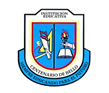 INSTITUCIÓN EDUCATIVA CENTENARIO DE BELLO 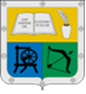 GUIA UNIDAD DIDACTICADATOS GENERALESDATOS GENERALESTítulo: CIRCULO CROMATICODocentes Responsables: OMAR DARIO AGUDELO S.Tema: CIRCULO CROMATICODocentes Responsables: OMAR DARIO AGUDELO S.Asignaturas : ARTISTICAPeríodo:      1                 Semanas: 9-10Grado: 8°Tiempo de desarrollo 4 HORASDescripción: CONOCER Y APLICAR LOS COLORES CON BASE EN EL CIRCULO CROMATICO Descripción: CONOCER Y APLICAR LOS COLORES CON BASE EN EL CIRCULO CROMATICO ESTÁNDARES, COMPETENCIAS E INDICADORES)ESTÁNDARES, COMPETENCIAS E INDICADORES)Temas CIRCULO CROMATICOEstándares: Competencias: COGNITVA Y DIGITALIndicadores de logro: conocer y mezclar los diferentes coloresaplicar en la vida practica los colores del circulo cromáticoRECURSOSRECURSOSRecursos: Página de Wikipedia, libro base 30, colores, cuaderno de artística y demás elementos necesarios para el trabajo.Recursos: Página de Wikipedia, libro base 30, colores, cuaderno de artística y demás elementos necesarios para el trabajo.METODOLOGÍAMETODOLOGÍAConducta De Entrada:Consultar en Wikipedia el tema de circulo cromático, Desarrollo Copia en el cuaderno toda la literatura allí expuesta Dibujar todos los ejemplos con colores que allí se muestran.ProfundizaciónEn el libro y en una hoja en blanco dibujar el circulo cromáticoActividad PrácticaEn otra hoja en blanco pinta doce colores combinados entre primarios y secundarios ocupando todo el espacio de la hoja y por separado cada colorEvaluaciónEnviar evidencias del trabajo al correo asignado por la institución.El trabajo tendrá cuatro notas.1. La consulta 2. Las graficas3. El círculo cromático dibujado en el libro.4.La combinación de los colores  en el libroCIBERGRAFÍAEn cada trabajo realizado, escribes los link de las páginas en las que consultaste.CIBERGRAFÍAEn cada trabajo realizado, escribes los link de las páginas en las que consultaste.